AlbertaSee also: Higher education in Alberta and List of colleges in Alberta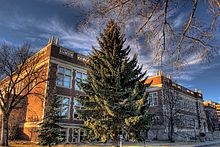 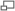 The University of Alberta has the largest number of graduate students enrolled in Alberta.Post-secondary education in Alberta is regulated by the Ministry of Enterprise and Advanced Education.[6] There are six universities in Alberta, eleven public colleges, two polytechnical institutes (which grant degrees), and seven private colleges (all of which grant degrees). Most private colleges refer to themselves as "university colleges", but are not legally universities, although they grant equivalent degrees.[6]Edmonton, the province's capital city, is home to the University of Alberta, the province's oldest and largest university, and Grant MacEwan University. There are also two universities in Calgary: University of Calgary and Mount Royal University (although the University of Lethbridge has a campus downtown as well).In 2009, a bill was passed by the Alberta legislature that allowed the two public colleges that offered degrees (MacEwan College in Edmonton and Mount Royal College in Calgary) to rename themselves universities.[7] Mount Royal College was renamed Mount Royal University on September 3, 2009 [8] and Grant MacEwan College became Grant MacEwan University on September 24, 2009.[9]InstitutionLocation(s)LanguageYear EstablishedUndergrad Student Enrolment (Population)Post grad Student Enrolment (Population)Total Student Enrolment (Population)NotesAthabasca !Athabasca UniversityAthabasca, Calgary, EdmontonE1970700436240000000000036,24070033460000000000003,460700439700000000000039,700[10]Grant MacEwan !Grant MacEwan UniversityEdmontonE1971700411721000000000011,72150000000000000000000700411721000000000011,721[11]Mount Royal !Mount Royal UniversityCalgaryE1910700410670000000000010,67050000000000000000000700410670000000000010,670[12]Alberta !University of AlbertaEdmonton, Camrose, CalgaryB1906700429250000000000029,25070036930000000000006,930700436180000000000036,180[13]Calgary !University of CalgaryCalgary, Edmonton, Doha, QatarE1966700423320000000000023,32070036540000000000006,540700429860000000000029,860[14]Lethbridge !University of LethbridgeLethbridge, Edmonton, CalgaryE196770037930000000000007,930700230000000000000030070038230000000000008,230[15]